Правила пожарной безопасности во время школьных каникул.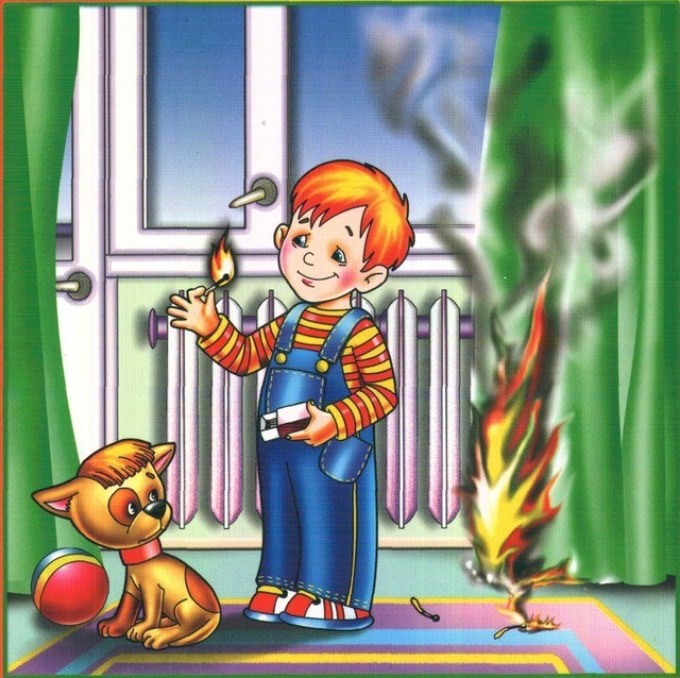            Во время школьных каникул у ребят появляется больше свободного времени, они чаще предоставлены сами себе. Не всегда детские забавы могут быть безопасны!            Любой любящий, ответственный родитель беспокоится о здоровье и безопасности своего ребёнка. Но одного беспокойства и любви недостаточно, чтобы оградить детей от происшествий, ведь они по природе любознательны, а из-за отсутствия жизненного опыта – бесстрашны.             Пожары – одна из основных напастей, с которыми сталкиваются родители маленьких детей, а теоретически может столкнуться каждый. Именно поэтому так важно подготовить детей к сложной ситуации, обучив их мерам пожарной безопасности и периодически напоминая о них. Уважаемые родители!— поговорите со своим ребёнком об опасности игр с огнём; — объясните правила безопасного обращения с бытовыми электроприборами и газовым оборудованием; — напомните детям о правилах поведения в случае возникновения пожара; — убедитесь, что ваш ребёнок знает номер телефона пожарной охраны.        Как показывает статистика, во время пожара дети часто в испуге прячутся в самых укромных уголках – под кроватью, в шкафу. Объясните, что этого делать нельзя! При обнаружении пожара, ребёнку необходимо: — как можно быстрее покинуть опасное помещение, не тратя время на спасение имущества; — не пользоваться лифтом во время пожара; — позвонить в пожарную охрану;— сообщить о случившемся взрослым; ОГПС Всеволожского района и ОНДиПР Всеволожского района УНД и ПР Главного управления МЧС России по Ленинградской области напоминает: не перегружайте электросеть, не перекаливайте и не оставляйте без присмотра отопительные печи.при возникновении любой чрезвычайной ситуации или происшествия необходимо срочно звонить в службу спасения по телефонам    "01" или "101".Владельцам мобильных телефонов следует набрать номер "101", "112" или                      8 (813-70) 40-829